AVALIAÇÃO FINALPrezado aluno(a), chegamos ao fim do projeto “Funções Executivas e Matemática Financeira: planejamento para a aposentadoria”.  Assim, para a conclusão dos trabalhos realizados, é necessário o preenchimento desse questionário para avaliação do projeto. Lembramos que sua identidade e seus dados não serão identificados, e que as informações aqui coletadas serão utilizadas para a produção de textos técnicos-científicos. Leia as afirmações a seguir e responda conforme a opção que você considera mais próxima a você. Não deixe nenhum item sem resposta. Muito obrigada por sua participação!1. DADOS1. DADOS1. DADOSIniciais do nome:Iniciais do nome:Iniciais do nome:Fase:Idade:Sexo: F (   ) M (   )2. QUESTÕES01. Qual a atividade do projeto que você mais gostou? (Se necessário, marque mais de uma alternativa).Identificar as componentes das Funções Executivas.Entender as mudanças na Previdência Social.Planejar financeiramente sua aposentadoria.Trabalhar em grupo.Apresentar o projeto.Nenhuma das atividades.02. Em qual atividade você sentiu mais dificuldade? (Se necessário, marque mais de uma alternativa).Identificar as componentes das Funções Executivas.Entender as mudanças na Previdência Social.Planejar financeiramente sua aposentadoria.Trabalhar em grupo.Apresentar o projeto.Nenhuma das atividades.03. Nas situações em que você encontrou alguma dificuldade na atividade, para qual das seguintes alternativas recorreu? (Se necessário, marque mais de uma alternativa).Ao professor(a) que me orientou e sanou minhas dúvidas.Ao professor(a) que me orientou, mas nem sempre sanou minhas dúvidas.Aos meus colegas que me orientaram e sanaram minhas dúvidas.Aos meus colegas que me orientaram, mas nem sempre sanaram minhas dúvidas.Pesquisei na Internet, livros, artigos ou outras fontes.Nenhuma das alternativas.03. Nas situações em que você encontrou alguma dificuldade na atividade, para qual das seguintes alternativas recorreu? (Se necessário, marque mais de uma alternativa).Ao professor(a) que me orientou e sanou minhas dúvidas.Ao professor(a) que me orientou, mas nem sempre sanou minhas dúvidas.Aos meus colegas que me orientaram e sanaram minhas dúvidas.Aos meus colegas que me orientaram, mas nem sempre sanaram minhas dúvidas.Pesquisei na Internet, livros, artigos ou outras fontes.Nenhuma das alternativas.03. Nas situações em que você encontrou alguma dificuldade na atividade, para qual das seguintes alternativas recorreu? (Se necessário, marque mais de uma alternativa).Ao professor(a) que me orientou e sanou minhas dúvidas.Ao professor(a) que me orientou, mas nem sempre sanou minhas dúvidas.Aos meus colegas que me orientaram e sanaram minhas dúvidas.Aos meus colegas que me orientaram, mas nem sempre sanaram minhas dúvidas.Pesquisei na Internet, livros, artigos ou outras fontes.Nenhuma das alternativas.03. Nas situações em que você encontrou alguma dificuldade na atividade, para qual das seguintes alternativas recorreu? (Se necessário, marque mais de uma alternativa).Ao professor(a) que me orientou e sanou minhas dúvidas.Ao professor(a) que me orientou, mas nem sempre sanou minhas dúvidas.Aos meus colegas que me orientaram e sanaram minhas dúvidas.Aos meus colegas que me orientaram, mas nem sempre sanaram minhas dúvidas.Pesquisei na Internet, livros, artigos ou outras fontes.Nenhuma das alternativas.03. Nas situações em que você encontrou alguma dificuldade na atividade, para qual das seguintes alternativas recorreu? (Se necessário, marque mais de uma alternativa).Ao professor(a) que me orientou e sanou minhas dúvidas.Ao professor(a) que me orientou, mas nem sempre sanou minhas dúvidas.Aos meus colegas que me orientaram e sanaram minhas dúvidas.Aos meus colegas que me orientaram, mas nem sempre sanaram minhas dúvidas.Pesquisei na Internet, livros, artigos ou outras fontes.Nenhuma das alternativas.03. Nas situações em que você encontrou alguma dificuldade na atividade, para qual das seguintes alternativas recorreu? (Se necessário, marque mais de uma alternativa).Ao professor(a) que me orientou e sanou minhas dúvidas.Ao professor(a) que me orientou, mas nem sempre sanou minhas dúvidas.Aos meus colegas que me orientaram e sanaram minhas dúvidas.Aos meus colegas que me orientaram, mas nem sempre sanaram minhas dúvidas.Pesquisei na Internet, livros, artigos ou outras fontes.Nenhuma das alternativas.03. Nas situações em que você encontrou alguma dificuldade na atividade, para qual das seguintes alternativas recorreu? (Se necessário, marque mais de uma alternativa).Ao professor(a) que me orientou e sanou minhas dúvidas.Ao professor(a) que me orientou, mas nem sempre sanou minhas dúvidas.Aos meus colegas que me orientaram e sanaram minhas dúvidas.Aos meus colegas que me orientaram, mas nem sempre sanaram minhas dúvidas.Pesquisei na Internet, livros, artigos ou outras fontes.Nenhuma das alternativas.03. Nas situações em que você encontrou alguma dificuldade na atividade, para qual das seguintes alternativas recorreu? (Se necessário, marque mais de uma alternativa).Ao professor(a) que me orientou e sanou minhas dúvidas.Ao professor(a) que me orientou, mas nem sempre sanou minhas dúvidas.Aos meus colegas que me orientaram e sanaram minhas dúvidas.Aos meus colegas que me orientaram, mas nem sempre sanaram minhas dúvidas.Pesquisei na Internet, livros, artigos ou outras fontes.Nenhuma das alternativas.03. Nas situações em que você encontrou alguma dificuldade na atividade, para qual das seguintes alternativas recorreu? (Se necessário, marque mais de uma alternativa).Ao professor(a) que me orientou e sanou minhas dúvidas.Ao professor(a) que me orientou, mas nem sempre sanou minhas dúvidas.Aos meus colegas que me orientaram e sanaram minhas dúvidas.Aos meus colegas que me orientaram, mas nem sempre sanaram minhas dúvidas.Pesquisei na Internet, livros, artigos ou outras fontes.Nenhuma das alternativas.03. Nas situações em que você encontrou alguma dificuldade na atividade, para qual das seguintes alternativas recorreu? (Se necessário, marque mais de uma alternativa).Ao professor(a) que me orientou e sanou minhas dúvidas.Ao professor(a) que me orientou, mas nem sempre sanou minhas dúvidas.Aos meus colegas que me orientaram e sanaram minhas dúvidas.Aos meus colegas que me orientaram, mas nem sempre sanaram minhas dúvidas.Pesquisei na Internet, livros, artigos ou outras fontes.Nenhuma das alternativas.03. Nas situações em que você encontrou alguma dificuldade na atividade, para qual das seguintes alternativas recorreu? (Se necessário, marque mais de uma alternativa).Ao professor(a) que me orientou e sanou minhas dúvidas.Ao professor(a) que me orientou, mas nem sempre sanou minhas dúvidas.Aos meus colegas que me orientaram e sanaram minhas dúvidas.Aos meus colegas que me orientaram, mas nem sempre sanaram minhas dúvidas.Pesquisei na Internet, livros, artigos ou outras fontes.Nenhuma das alternativas.03. Nas situações em que você encontrou alguma dificuldade na atividade, para qual das seguintes alternativas recorreu? (Se necessário, marque mais de uma alternativa).Ao professor(a) que me orientou e sanou minhas dúvidas.Ao professor(a) que me orientou, mas nem sempre sanou minhas dúvidas.Aos meus colegas que me orientaram e sanaram minhas dúvidas.Aos meus colegas que me orientaram, mas nem sempre sanaram minhas dúvidas.Pesquisei na Internet, livros, artigos ou outras fontes.Nenhuma das alternativas.04. Relacionar Funções Executivas, Matemática Financeira e Previdência Social, em uma atividade para alunos do Ensino Médio, foi (se necessário, marque mais de uma alternativa):De fácil relação e produção da atividade.De fácil relação, mas difícil produzir a atividade.De difícil relação, mas fácil de produzir a atividade.De difícil relação e produção da atividade.04. Relacionar Funções Executivas, Matemática Financeira e Previdência Social, em uma atividade para alunos do Ensino Médio, foi (se necessário, marque mais de uma alternativa):De fácil relação e produção da atividade.De fácil relação, mas difícil produzir a atividade.De difícil relação, mas fácil de produzir a atividade.De difícil relação e produção da atividade.04. Relacionar Funções Executivas, Matemática Financeira e Previdência Social, em uma atividade para alunos do Ensino Médio, foi (se necessário, marque mais de uma alternativa):De fácil relação e produção da atividade.De fácil relação, mas difícil produzir a atividade.De difícil relação, mas fácil de produzir a atividade.De difícil relação e produção da atividade.04. Relacionar Funções Executivas, Matemática Financeira e Previdência Social, em uma atividade para alunos do Ensino Médio, foi (se necessário, marque mais de uma alternativa):De fácil relação e produção da atividade.De fácil relação, mas difícil produzir a atividade.De difícil relação, mas fácil de produzir a atividade.De difícil relação e produção da atividade.04. Relacionar Funções Executivas, Matemática Financeira e Previdência Social, em uma atividade para alunos do Ensino Médio, foi (se necessário, marque mais de uma alternativa):De fácil relação e produção da atividade.De fácil relação, mas difícil produzir a atividade.De difícil relação, mas fácil de produzir a atividade.De difícil relação e produção da atividade.04. Relacionar Funções Executivas, Matemática Financeira e Previdência Social, em uma atividade para alunos do Ensino Médio, foi (se necessário, marque mais de uma alternativa):De fácil relação e produção da atividade.De fácil relação, mas difícil produzir a atividade.De difícil relação, mas fácil de produzir a atividade.De difícil relação e produção da atividade.04. Relacionar Funções Executivas, Matemática Financeira e Previdência Social, em uma atividade para alunos do Ensino Médio, foi (se necessário, marque mais de uma alternativa):De fácil relação e produção da atividade.De fácil relação, mas difícil produzir a atividade.De difícil relação, mas fácil de produzir a atividade.De difícil relação e produção da atividade.04. Relacionar Funções Executivas, Matemática Financeira e Previdência Social, em uma atividade para alunos do Ensino Médio, foi (se necessário, marque mais de uma alternativa):De fácil relação e produção da atividade.De fácil relação, mas difícil produzir a atividade.De difícil relação, mas fácil de produzir a atividade.De difícil relação e produção da atividade.04. Relacionar Funções Executivas, Matemática Financeira e Previdência Social, em uma atividade para alunos do Ensino Médio, foi (se necessário, marque mais de uma alternativa):De fácil relação e produção da atividade.De fácil relação, mas difícil produzir a atividade.De difícil relação, mas fácil de produzir a atividade.De difícil relação e produção da atividade.04. Relacionar Funções Executivas, Matemática Financeira e Previdência Social, em uma atividade para alunos do Ensino Médio, foi (se necessário, marque mais de uma alternativa):De fácil relação e produção da atividade.De fácil relação, mas difícil produzir a atividade.De difícil relação, mas fácil de produzir a atividade.De difícil relação e produção da atividade.04. Relacionar Funções Executivas, Matemática Financeira e Previdência Social, em uma atividade para alunos do Ensino Médio, foi (se necessário, marque mais de uma alternativa):De fácil relação e produção da atividade.De fácil relação, mas difícil produzir a atividade.De difícil relação, mas fácil de produzir a atividade.De difícil relação e produção da atividade.04. Relacionar Funções Executivas, Matemática Financeira e Previdência Social, em uma atividade para alunos do Ensino Médio, foi (se necessário, marque mais de uma alternativa):De fácil relação e produção da atividade.De fácil relação, mas difícil produzir a atividade.De difícil relação, mas fácil de produzir a atividade.De difícil relação e produção da atividade.05. Trabalhar essa temática por meio de projetos (se necessário, marque mais de uma alternativa):Facilitou meu aprendizado.Contribuiu para considerar a inserção de tópicos não recorrentes em minha prática pedagógica.Melhorou a minha relação com meus colegas de sala de aula.Permitiu desenvolver novas ideias sobre como ensinar Matemática por meio de situações do cotidiano.Nenhuma das alternativas. 05. Trabalhar essa temática por meio de projetos (se necessário, marque mais de uma alternativa):Facilitou meu aprendizado.Contribuiu para considerar a inserção de tópicos não recorrentes em minha prática pedagógica.Melhorou a minha relação com meus colegas de sala de aula.Permitiu desenvolver novas ideias sobre como ensinar Matemática por meio de situações do cotidiano.Nenhuma das alternativas. 05. Trabalhar essa temática por meio de projetos (se necessário, marque mais de uma alternativa):Facilitou meu aprendizado.Contribuiu para considerar a inserção de tópicos não recorrentes em minha prática pedagógica.Melhorou a minha relação com meus colegas de sala de aula.Permitiu desenvolver novas ideias sobre como ensinar Matemática por meio de situações do cotidiano.Nenhuma das alternativas. 05. Trabalhar essa temática por meio de projetos (se necessário, marque mais de uma alternativa):Facilitou meu aprendizado.Contribuiu para considerar a inserção de tópicos não recorrentes em minha prática pedagógica.Melhorou a minha relação com meus colegas de sala de aula.Permitiu desenvolver novas ideias sobre como ensinar Matemática por meio de situações do cotidiano.Nenhuma das alternativas. 05. Trabalhar essa temática por meio de projetos (se necessário, marque mais de uma alternativa):Facilitou meu aprendizado.Contribuiu para considerar a inserção de tópicos não recorrentes em minha prática pedagógica.Melhorou a minha relação com meus colegas de sala de aula.Permitiu desenvolver novas ideias sobre como ensinar Matemática por meio de situações do cotidiano.Nenhuma das alternativas. 05. Trabalhar essa temática por meio de projetos (se necessário, marque mais de uma alternativa):Facilitou meu aprendizado.Contribuiu para considerar a inserção de tópicos não recorrentes em minha prática pedagógica.Melhorou a minha relação com meus colegas de sala de aula.Permitiu desenvolver novas ideias sobre como ensinar Matemática por meio de situações do cotidiano.Nenhuma das alternativas. 05. Trabalhar essa temática por meio de projetos (se necessário, marque mais de uma alternativa):Facilitou meu aprendizado.Contribuiu para considerar a inserção de tópicos não recorrentes em minha prática pedagógica.Melhorou a minha relação com meus colegas de sala de aula.Permitiu desenvolver novas ideias sobre como ensinar Matemática por meio de situações do cotidiano.Nenhuma das alternativas. 05. Trabalhar essa temática por meio de projetos (se necessário, marque mais de uma alternativa):Facilitou meu aprendizado.Contribuiu para considerar a inserção de tópicos não recorrentes em minha prática pedagógica.Melhorou a minha relação com meus colegas de sala de aula.Permitiu desenvolver novas ideias sobre como ensinar Matemática por meio de situações do cotidiano.Nenhuma das alternativas. 05. Trabalhar essa temática por meio de projetos (se necessário, marque mais de uma alternativa):Facilitou meu aprendizado.Contribuiu para considerar a inserção de tópicos não recorrentes em minha prática pedagógica.Melhorou a minha relação com meus colegas de sala de aula.Permitiu desenvolver novas ideias sobre como ensinar Matemática por meio de situações do cotidiano.Nenhuma das alternativas. 05. Trabalhar essa temática por meio de projetos (se necessário, marque mais de uma alternativa):Facilitou meu aprendizado.Contribuiu para considerar a inserção de tópicos não recorrentes em minha prática pedagógica.Melhorou a minha relação com meus colegas de sala de aula.Permitiu desenvolver novas ideias sobre como ensinar Matemática por meio de situações do cotidiano.Nenhuma das alternativas. 05. Trabalhar essa temática por meio de projetos (se necessário, marque mais de uma alternativa):Facilitou meu aprendizado.Contribuiu para considerar a inserção de tópicos não recorrentes em minha prática pedagógica.Melhorou a minha relação com meus colegas de sala de aula.Permitiu desenvolver novas ideias sobre como ensinar Matemática por meio de situações do cotidiano.Nenhuma das alternativas. 05. Trabalhar essa temática por meio de projetos (se necessário, marque mais de uma alternativa):Facilitou meu aprendizado.Contribuiu para considerar a inserção de tópicos não recorrentes em minha prática pedagógica.Melhorou a minha relação com meus colegas de sala de aula.Permitiu desenvolver novas ideias sobre como ensinar Matemática por meio de situações do cotidiano.Nenhuma das alternativas. 06. Como você avalia seu aprendizado em relação a temática abordada e a atividade produzida?06. Como você avalia seu aprendizado em relação a temática abordada e a atividade produzida?06. Como você avalia seu aprendizado em relação a temática abordada e a atividade produzida?06. Como você avalia seu aprendizado em relação a temática abordada e a atividade produzida?06. Como você avalia seu aprendizado em relação a temática abordada e a atividade produzida?06. Como você avalia seu aprendizado em relação a temática abordada e a atividade produzida?06. Como você avalia seu aprendizado em relação a temática abordada e a atividade produzida?06. Como você avalia seu aprendizado em relação a temática abordada e a atividade produzida?06. Como você avalia seu aprendizado em relação a temática abordada e a atividade produzida?06. Como você avalia seu aprendizado em relação a temática abordada e a atividade produzida?06. Como você avalia seu aprendizado em relação a temática abordada e a atividade produzida?06. Como você avalia seu aprendizado em relação a temática abordada e a atividade produzida?1234567891007. Indique seu grau de participação no desenvolvimento do projeto.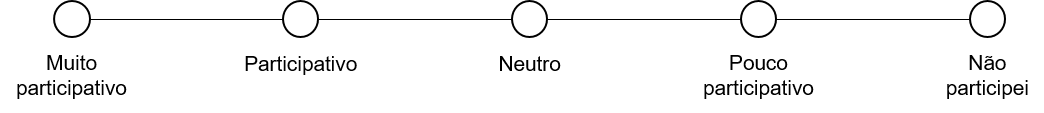 07. Indique seu grau de participação no desenvolvimento do projeto.07. Indique seu grau de participação no desenvolvimento do projeto.07. Indique seu grau de participação no desenvolvimento do projeto.07. Indique seu grau de participação no desenvolvimento do projeto.07. Indique seu grau de participação no desenvolvimento do projeto.07. Indique seu grau de participação no desenvolvimento do projeto.07. Indique seu grau de participação no desenvolvimento do projeto.07. Indique seu grau de participação no desenvolvimento do projeto.07. Indique seu grau de participação no desenvolvimento do projeto.07. Indique seu grau de participação no desenvolvimento do projeto.07. Indique seu grau de participação no desenvolvimento do projeto.08. A leitura do texto “Previdência Social e Matemática Financeira: saberes para o docente da sala de aula do Ensino Médio” te ajudou na elaboração da atividade? De que forma?09. Ter desenvolvido seu planejamento financeiro para a aposentadoria te ajudou na elaboração da atividade? De que forma?10. O que você gostou na realização do projeto?11. O que você não gostou na realização do projeto?12. O que você gostou na realização do projeto em grupo?13. O que você não gostou na realização do projeto em grupo?14. Em sua opinião, o que poderia melhorar em uma próxima aplicação desse projeto?3. O PROJETOMarque as afirmações a seguir com um X, conforme o seu grau de concordância.1. Importa, para minha formação pessoal, estar ciente sobre as mudanças da Previdência Social.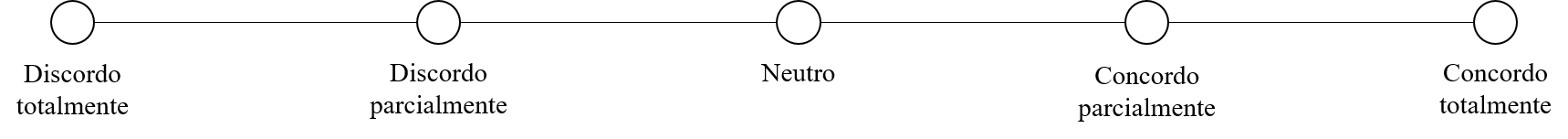 2. Importa, para minha formação docente, estar ciente sobre os aspectos cognitivos envolvidos na aprendizagem.3. A execução do projeto trouxe elementos até então não conhecidos e/ou abordados na graduação.4. O projeto permitiu a reflexão sobre novas práticas para a sala de aula.5. É necessário que, ao longo da graduação, sejam abordados tópicos da Neurociência na Educação.